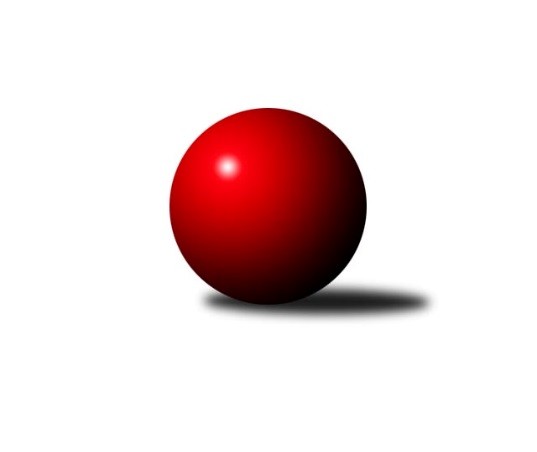 Č.10Ročník 2022/2023	16.7.2024 1.KLD A 2022/2023Statistika 10. kolaTabulka družstev:		družstvo	záp	výh	rem	proh	skore	sety	průměr	body	plné	dorážka	chyby	1.	TJ Sokol Kdyně	9	6	0	3	12 : 6 	(72.5 : 59.5)	1549	12	1054	494	21.1	2.	TJ Jiskra Hazlov	8	5	0	3	10 : 6 	(55.0 : 37.0)	1600	10	1097	502	24.1	3.	CB Dobřany	8	5	0	3	10 : 6 	(57.0 : 35.0)	1590	10	1076	514	19.9	4.	Kuželky Aš	9	5	0	4	10 : 8 	(55.0 : 37.0)	1588	10	1064	525	19	5.	TJ Teplice Letná	9	5	0	4	10 : 8 	(40.0 : 32.0)	1558	10	1064	494	28.2	6.	TJ Sokol Duchcov	8	4	0	4	8 : 8 	(41.0 : 59.0)	1630	8	1093	537	18.9	7.	TJ Slavoj Plzeň	9	0	0	9	0 : 18 	(31.5 : 92.5)	1441	0	1019	422	42.6Tabulka doma:		družstvo	záp	výh	rem	proh	skore	sety	průměr	body	maximum	minimum	1.	TJ Sokol Kdyně	5	4	0	1	8 : 2 	(52.0 : 28.0)	1580	8	1611	1541	2.	TJ Jiskra Hazlov	4	3	0	1	6 : 2 	(18.0 : 14.0)	1578	6	1640	1519	3.	CB Dobřany	4	2	0	2	4 : 4 	(34.5 : 17.5)	1641	4	1716	1563	4.	TJ Sokol Duchcov	4	2	0	2	4 : 4 	(26.5 : 29.5)	1619	4	1676	1561	5.	TJ Teplice Letná	5	2	0	3	4 : 6 	(17.0 : 15.0)	1532	4	1588	1460	6.	Kuželky Aš	4	1	0	3	2 : 6 	(25.0 : 11.0)	1580	2	1644	1515	7.	TJ Slavoj Plzeň	4	0	0	4	0 : 8 	(19.0 : 45.0)	1393	0	1508	1282Tabulka venku:		družstvo	záp	výh	rem	proh	skore	sety	průměr	body	maximum	minimum	1.	Kuželky Aš	5	4	0	1	8 : 2 	(30.0 : 26.0)	1590	8	1633	1526	2.	CB Dobřany	4	3	0	1	6 : 2 	(22.5 : 17.5)	1578	6	1595	1555	3.	TJ Teplice Letná	4	3	0	1	6 : 2 	(23.0 : 17.0)	1565	6	1625	1518	4.	TJ Sokol Duchcov	4	2	0	2	4 : 4 	(14.5 : 29.5)	1633	4	1758	1553	5.	TJ Jiskra Hazlov	4	2	0	2	4 : 4 	(37.0 : 23.0)	1605	4	1659	1535	6.	TJ Sokol Kdyně	4	2	0	2	4 : 4 	(20.5 : 31.5)	1541	4	1642	1434	7.	TJ Slavoj Plzeň	5	0	0	5	0 : 10 	(12.5 : 47.5)	1450	0	1524	1375Tabulka podzimní části:		družstvo	záp	výh	rem	proh	skore	sety	průměr	body	doma	venku	1.	TJ Sokol Kdyně	9	6	0	3	12 : 6 	(72.5 : 59.5)	1549	12 	4 	0 	1 	2 	0 	2	2.	TJ Jiskra Hazlov	8	5	0	3	10 : 6 	(55.0 : 37.0)	1600	10 	3 	0 	1 	2 	0 	2	3.	CB Dobřany	8	5	0	3	10 : 6 	(57.0 : 35.0)	1590	10 	2 	0 	2 	3 	0 	1	4.	Kuželky Aš	9	5	0	4	10 : 8 	(55.0 : 37.0)	1588	10 	1 	0 	3 	4 	0 	1	5.	TJ Teplice Letná	9	5	0	4	10 : 8 	(40.0 : 32.0)	1558	10 	2 	0 	3 	3 	0 	1	6.	TJ Sokol Duchcov	8	4	0	4	8 : 8 	(41.0 : 59.0)	1630	8 	2 	0 	2 	2 	0 	2	7.	TJ Slavoj Plzeň	9	0	0	9	0 : 18 	(31.5 : 92.5)	1441	0 	0 	0 	4 	0 	0 	5Tabulka jarní části:		družstvo	záp	výh	rem	proh	skore	sety	průměr	body	doma	venku	1.	Kuželky Aš	0	0	0	0	0 : 0 	(0.0 : 0.0)	0	0 	0 	0 	0 	0 	0 	0 	2.	TJ Jiskra Hazlov	0	0	0	0	0 : 0 	(0.0 : 0.0)	0	0 	0 	0 	0 	0 	0 	0 	3.	TJ Teplice Letná	0	0	0	0	0 : 0 	(0.0 : 0.0)	0	0 	0 	0 	0 	0 	0 	0 	4.	TJ Slavoj Plzeň	0	0	0	0	0 : 0 	(0.0 : 0.0)	0	0 	0 	0 	0 	0 	0 	0 	5.	TJ Sokol Duchcov	0	0	0	0	0 : 0 	(0.0 : 0.0)	0	0 	0 	0 	0 	0 	0 	0 	6.	TJ Sokol Kdyně	0	0	0	0	0 : 0 	(0.0 : 0.0)	0	0 	0 	0 	0 	0 	0 	0 	7.	CB Dobřany	0	0	0	0	0 : 0 	(0.0 : 0.0)	0	0 	0 	0 	0 	0 	0 	0 Zisk bodů pro družstvo:		jméno hráče	družstvo	body	zápasy	v %	dílčí body	sety	v %	1.	Tomáš Benda 	TJ Sokol Kdyně 	16	/	9	(89%)		/		(%)	2.	Filip Střeska 	TJ Jiskra Hazlov  	14	/	8	(88%)		/		(%)	3.	Martin Lukeš 	TJ Teplice Letná 	14	/	9	(78%)		/		(%)	4.	Josef Fišer nejml.	CB Dobřany 	12	/	7	(86%)		/		(%)	5.	Vít Veselý 	Kuželky Aš 	12	/	8	(75%)		/		(%)	6.	Milan Šimek 	CB Dobřany 	12	/	8	(75%)		/		(%)	7.	Matěj Chlubna 	TJ Sokol Kdyně 	12	/	9	(67%)		/		(%)	8.	Vojtěch Filip 	TJ Teplice Letná 	12	/	9	(67%)		/		(%)	9.	Tomáš Rabas 	TJ Teplice Letná 	12	/	9	(67%)		/		(%)	10.	David Horák 	TJ Sokol Duchcov 	10	/	7	(71%)		/		(%)	11.	Milan Fanta 	TJ Jiskra Hazlov  	10	/	7	(71%)		/		(%)	12.	Anna Löffelmannová 	TJ Sokol Kdyně 	10	/	7	(71%)		/		(%)	13.	Nela Šuterová 	TJ Sokol Duchcov 	10	/	8	(63%)		/		(%)	14.	Lada Hessová 	CB Dobřany 	8	/	8	(50%)		/		(%)	15.	Dominik Wittwar 	TJ Jiskra Hazlov  	8	/	8	(50%)		/		(%)	16.	Radek Duhai 	Kuželky Aš 	8	/	9	(44%)		/		(%)	17.	Markéta Kopčíková 	Kuželky Aš 	6	/	7	(43%)		/		(%)	18.	Matylda Vágnerová 	TJ Sokol Kdyně 	6	/	8	(38%)		/		(%)	19.	Dominik Kopčík 	Kuželky Aš 	6	/	9	(33%)		/		(%)	20.	Anežka Blechová 	CB Dobřany 	4	/	3	(67%)		/		(%)	21.	Alice Tauerová 	TJ Sokol Duchcov 	4	/	4	(50%)		/		(%)	22.	Jan Štulc 	CB Dobřany 	4	/	5	(40%)		/		(%)	23.	Kateřina Holubová 	TJ Sokol Duchcov 	4	/	7	(29%)		/		(%)	24.	Vendula Suchánková 	TJ Jiskra Hazlov  	4	/	8	(25%)		/		(%)	25.	Michal Drugda 	TJ Slavoj Plzeň 	4	/	8	(25%)		/		(%)	26.	Jáchym Kaas 	TJ Slavoj Plzeň 	4	/	9	(22%)		/		(%)	27.	Vojtěch Mazák 	Kuželky Aš 	2	/	1	(100%)		/		(%)	28.	Nikola Stehlíková 	Kuželky Aš 	2	/	1	(100%)		/		(%)	29.	Leona Radová 	TJ Sokol Duchcov 	2	/	1	(100%)		/		(%)	30.	Kryštof Majner 	TJ Slavoj Plzeň 	2	/	2	(50%)		/		(%)	31.	Kryštof Rusek 	TJ Teplice Letná 	2	/	4	(25%)		/		(%)	32.	Natálie Bajerová 	TJ Slavoj Plzeň 	2	/	9	(11%)		/		(%)	33.	Tereza Harazinová 	TJ Jiskra Hazlov  	0	/	1	(0%)		/		(%)	34.	Karel Stehlík 	Kuželky Aš 	0	/	1	(0%)		/		(%)	35.	Vanda Vágnerová 	TJ Sokol Kdyně 	0	/	2	(0%)		/		(%)	36.	Matyáš Vambera 	TJ Slavoj Plzeň 	0	/	2	(0%)		/		(%)	37.	Tadeáš Vambera 	TJ Slavoj Plzeň 	0	/	5	(0%)		/		(%)Průměry na kuželnách:		kuželna	průměr	plné	dorážka	chyby	výkon na hráče	1.	CB Dobřany, 1-4	1617	1105	512	22.3	(404.4)	2.	Duchcov, 1-4	1610	1096	513	25.3	(402.6)	3.	Kuželky Aš, 1-4	1588	1072	516	20.6	(397.2)	4.	Hazlov, 1-4	1558	1061	496	24.0	(389.6)	5.	TJ Sokol Kdyně, 1-4	1556	1064	491	22.2	(389.1)	6.	TJ Teplice Letná, 1-4	1534	1053	480	25.2	(383.6)	7.	TJ Slavoj Plzeň, 1-4	1472	1023	449	36.3	(368.2)Nejlepší výkony na kuželnách:CB Dobřany, 1-4CB Dobřany	1716	4. kolo	Josef Fišer nejml.	CB Dobřany	614	6. koloCB Dobřany	1666	6. kolo	Josef Fišer nejml.	CB Dobřany	600	4. koloTJ Jiskra Hazlov 	1648	9. kolo	Nela Šuterová 	TJ Sokol Duchcov	588	6. koloTJ Sokol Kdyně	1642	1. kolo	Anna Löffelmannová 	TJ Sokol Kdyně	579	1. koloCB Dobřany	1618	9. kolo	Filip Střeska 	TJ Jiskra Hazlov 	578	9. koloTJ Sokol Duchcov	1611	6. kolo	Lada Hessová 	CB Dobřany	562	4. koloCB Dobřany	1563	1. kolo	Dominik Wittwar 	TJ Jiskra Hazlov 	562	9. koloTJ Slavoj Plzeň	1477	4. kolo	Josef Fišer nejml.	CB Dobřany	561	9. kolo		. kolo	Milan Šimek 	CB Dobřany	554	4. kolo		. kolo	Lada Hessová 	CB Dobřany	549	1. koloDuchcov, 1-4TJ Sokol Duchcov	1676	5. kolo	Milan Fanta 	TJ Jiskra Hazlov 	579	5. koloTJ Jiskra Hazlov 	1659	5. kolo	Nela Šuterová 	TJ Sokol Duchcov	572	5. koloKuželky Aš	1633	8. kolo	Nela Šuterová 	TJ Sokol Duchcov	558	7. koloTJ Sokol Duchcov	1622	7. kolo	Alice Tauerová 	TJ Sokol Duchcov	558	5. koloTJ Sokol Duchcov	1617	8. kolo	Kateřina Holubová 	TJ Sokol Duchcov	555	7. koloTJ Teplice Letná	1590	3. kolo	Vít Veselý 	Kuželky Aš	549	8. koloTJ Sokol Duchcov	1561	3. kolo	Markéta Kopčíková 	Kuželky Aš	548	8. koloTJ Slavoj Plzeň	1524	7. kolo	Nela Šuterová 	TJ Sokol Duchcov	547	8. kolo		. kolo	David Horák 	TJ Sokol Duchcov	546	5. kolo		. kolo	Dominik Wittwar 	TJ Jiskra Hazlov 	544	5. koloKuželky Aš, 1-4TJ Sokol Duchcov	1758	1. kolo	Alice Tauerová 	TJ Sokol Duchcov	606	1. koloKuželky Aš	1644	3. kolo	Nela Šuterová 	TJ Sokol Duchcov	588	1. koloKuželky Aš	1641	1. kolo	Markéta Kopčíková 	Kuželky Aš	579	1. koloTJ Teplice Letná	1625	2. kolo	David Horák 	TJ Sokol Duchcov	564	1. koloCB Dobřany	1574	5. kolo	Radek Duhai 	Kuželky Aš	555	3. koloKuželky Aš	1518	2. kolo	Josef Fišer nejml.	CB Dobřany	554	5. koloKuželky Aš	1515	5. kolo	Vojtěch Filip 	TJ Teplice Letná	554	2. koloTJ Sokol Kdyně	1434	3. kolo	Dominik Kopčík 	Kuželky Aš	552	3. kolo		. kolo	Tomáš Rabas 	TJ Teplice Letná	551	2. kolo		. kolo	Markéta Kopčíková 	Kuželky Aš	537	2. koloHazlov, 1-4TJ Jiskra Hazlov 	1640	10. kolo	Vít Veselý 	Kuželky Aš	578	4. koloKuželky Aš	1608	4. kolo	Filip Střeska 	TJ Jiskra Hazlov 	557	10. koloTJ Jiskra Hazlov 	1582	6. kolo	Filip Střeska 	TJ Jiskra Hazlov 	552	6. koloTJ Jiskra Hazlov 	1572	2. kolo	Milan Fanta 	TJ Jiskra Hazlov 	551	6. koloCB Dobřany	1555	2. kolo	Milan Fanta 	TJ Jiskra Hazlov 	544	10. koloTJ Teplice Letná	1526	6. kolo	Dominik Wittwar 	TJ Jiskra Hazlov 	539	10. koloTJ Jiskra Hazlov 	1519	4. kolo	Radek Duhai 	Kuželky Aš	539	4. koloTJ Slavoj Plzeň	1466	10. kolo	Vojtěch Filip 	TJ Teplice Letná	534	6. kolo		. kolo	Jáchym Kaas 	TJ Slavoj Plzeň	532	10. kolo		. kolo	Filip Střeska 	TJ Jiskra Hazlov 	532	2. koloTJ Sokol Kdyně, 1-4TJ Sokol Kdyně	1611	4. kolo	Josef Fišer nejml.	CB Dobřany	568	8. koloTJ Sokol Kdyně	1599	7. kolo	Filip Střeska 	TJ Jiskra Hazlov 	553	7. koloCB Dobřany	1595	8. kolo	Anna Löffelmannová 	TJ Sokol Kdyně	545	10. koloTJ Sokol Kdyně	1581	10. kolo	Anna Löffelmannová 	TJ Sokol Kdyně	542	4. koloTJ Jiskra Hazlov 	1579	7. kolo	Matěj Chlubna 	TJ Sokol Kdyně	538	4. koloTJ Sokol Kdyně	1567	2. kolo	Nela Šuterová 	TJ Sokol Duchcov	537	4. koloTJ Sokol Duchcov	1553	4. kolo	Tomáš Benda 	TJ Sokol Kdyně	535	7. koloTJ Sokol Kdyně	1541	8. kolo	Anna Löffelmannová 	TJ Sokol Kdyně	533	7. koloKuželky Aš	1526	10. kolo	Matěj Chlubna 	TJ Sokol Kdyně	533	2. koloTJ Slavoj Plzeň	1410	2. kolo	Matěj Chlubna 	TJ Sokol Kdyně	531	7. koloTJ Teplice Letná, 1-4Kuželky Aš	1619	9. kolo	Martin Lukeš 	TJ Teplice Letná	570	5. koloTJ Sokol Duchcov	1608	10. kolo	Nela Šuterová 	TJ Sokol Duchcov	566	10. koloTJ Teplice Letná	1588	5. kolo	Martin Lukeš 	TJ Teplice Letná	560	7. koloCB Dobřany	1586	7. kolo	Markéta Kopčíková 	Kuželky Aš	548	9. koloTJ Teplice Letná	1558	7. kolo	Tomáš Benda 	TJ Sokol Kdyně	547	5. koloTJ Teplice Letná	1530	10. kolo	Radek Duhai 	Kuželky Aš	541	9. koloTJ Teplice Letná	1524	8. kolo	Josef Fišer nejml.	CB Dobřany	539	7. koloTJ Sokol Kdyně	1496	5. kolo	Tomáš Rabas 	TJ Teplice Letná	535	10. koloTJ Teplice Letná	1460	9. kolo	Martin Lukeš 	TJ Teplice Letná	530	10. koloTJ Slavoj Plzeň	1375	8. kolo	Vít Veselý 	Kuželky Aš	530	9. koloTJ Slavoj Plzeň, 1-4TJ Sokol Kdyně	1591	9. kolo	Vít Veselý 	Kuželky Aš	587	6. koloKuželky Aš	1564	6. kolo	Tomáš Benda 	TJ Sokol Kdyně	553	9. koloTJ Jiskra Hazlov 	1535	3. kolo	Anna Löffelmannová 	TJ Sokol Kdyně	543	9. koloTJ Teplice Letná	1518	1. kolo	Tomáš Rabas 	TJ Teplice Letná	527	1. koloTJ Slavoj Plzeň	1508	9. kolo	Jáchym Kaas 	TJ Slavoj Plzeň	522	6. koloTJ Slavoj Plzeň	1444	6. kolo	Milan Fanta 	TJ Jiskra Hazlov 	514	3. koloTJ Slavoj Plzeň	1339	3. kolo	Jáchym Kaas 	TJ Slavoj Plzeň	513	9. koloTJ Slavoj Plzeň	1282	1. kolo	Filip Střeska 	TJ Jiskra Hazlov 	511	3. kolo		. kolo	Dominik Wittwar 	TJ Jiskra Hazlov 	510	3. kolo		. kolo	Vojtěch Filip 	TJ Teplice Letná	507	1. koloČetnost výsledků:	2.0 : 0.0	14x	0.0 : 2.0	16x